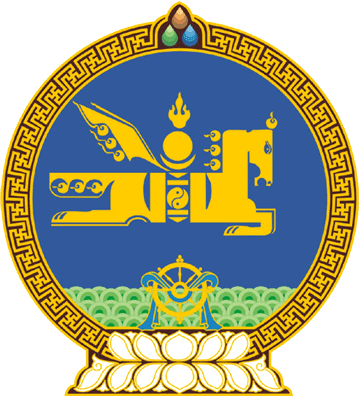 МОНГОЛ УЛСЫН ИХ ХУРЛЫНТОГТООЛ2023 оны 01 сарын 19 өдөр     		            Дугаар 09                    Төрийн ордон, Улаанбаатар хот   Байнгын хорооны бүрэлдэхүүнд   өөрчлөлт оруулах тухайМонгол Улсын Их Хурлын тухай хуулийн 8 дугаар зүйлийн 8.1.6 дахь заалт, 26 дугаар зүйлийн 26.1 дэх хэсэг, Монгол Улсын Их Хурлын чуулганы хуралдааны дэгийн тухай хуулийн 26 дугаар зүйлийн 26.2 дахь хэсгийг үндэслэн Монгол Улсын Их Хурлаас ТОГТООХ нь:1.Монгол Улсын Их Хурлын гишүүн Лхагвын Мөнхбаатарыг Улсын Их Хурлын Үйлдвэржилтийн бодлогын байнгын хорооны бүрэлдэхүүнээс чөлөөлсүгэй.2.Энэ тогтоолыг 2023 оны 01 дүгээр сарын 19-ний өдрөөс эхлэн дагаж мөрдсүгэй.		МОНГОЛ УЛСЫН 		ИХ ХУРЛЫН ДАРГА 				Г.ЗАНДАНШАТАР